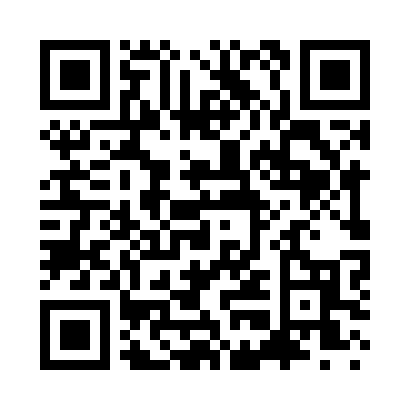 Prayer times for Eldred Center, Pennsylvania, USAMon 1 Jul 2024 - Wed 31 Jul 2024High Latitude Method: Angle Based RulePrayer Calculation Method: Islamic Society of North AmericaAsar Calculation Method: ShafiPrayer times provided by https://www.salahtimes.comDateDayFajrSunriseDhuhrAsrMaghribIsha1Mon4:055:481:225:248:5710:392Tue4:065:481:225:248:5610:383Wed4:075:491:235:258:5610:384Thu4:085:491:235:258:5610:375Fri4:095:501:235:258:5610:376Sat4:105:511:235:258:5510:367Sun4:115:511:235:258:5510:368Mon4:125:521:235:258:5510:359Tue4:135:531:245:258:5410:3410Wed4:145:531:245:258:5410:3311Thu4:155:541:245:258:5310:3312Fri4:165:551:245:258:5310:3213Sat4:175:561:245:258:5210:3114Sun4:185:561:245:258:5210:3015Mon4:195:571:245:258:5110:2916Tue4:205:581:245:258:5010:2817Wed4:225:591:245:248:5010:2718Thu4:236:001:255:248:4910:2519Fri4:246:011:255:248:4810:2420Sat4:266:021:255:248:4710:2321Sun4:276:021:255:248:4710:2222Mon4:286:031:255:248:4610:2123Tue4:296:041:255:238:4510:1924Wed4:316:051:255:238:4410:1825Thu4:326:061:255:238:4310:1726Fri4:346:071:255:238:4210:1527Sat4:356:081:255:228:4110:1428Sun4:366:091:255:228:4010:1229Mon4:386:101:255:228:3910:1130Tue4:396:111:255:218:3810:0931Wed4:416:121:255:218:3710:08